				     Baltic Studies: Courses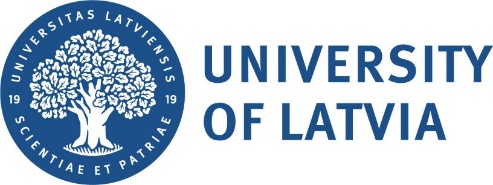 Bachelor LevelAutumn semester 2024[02.09.2024. – 22.12.2024]                                                                       *One Latvian credit point corresponds to 1.5 ECTS creditsCourse codeCourse nameLecturerCredit points*DayTimePlaceJurZ6067International Media Law       Prof. Artūrs Kučs       (arturs.kucs@lu.lv)3 ECTSVēst2102A History of Latvian Culture:20th Century     Lect. Edgars Engīzers 3 ECTSVēst2105A History of Ethnic Minorities in LatviaLect. Inese Runce 3 ECTSVidZ1000Environment and Sustainable Development in the Baltic Sea RegionDoc. Jānis Zaļoksnis6 ECTSVidZ1033Climate and Sustainable DevelopmentDoc. Jānis Zaļoksnis3 ECTS